NAME: OMOLADE BRIGHT AYOMIDEMATRIC NO: 19/SCI01/078DEPARTMENT: COMPUTER SCIENCENumber 1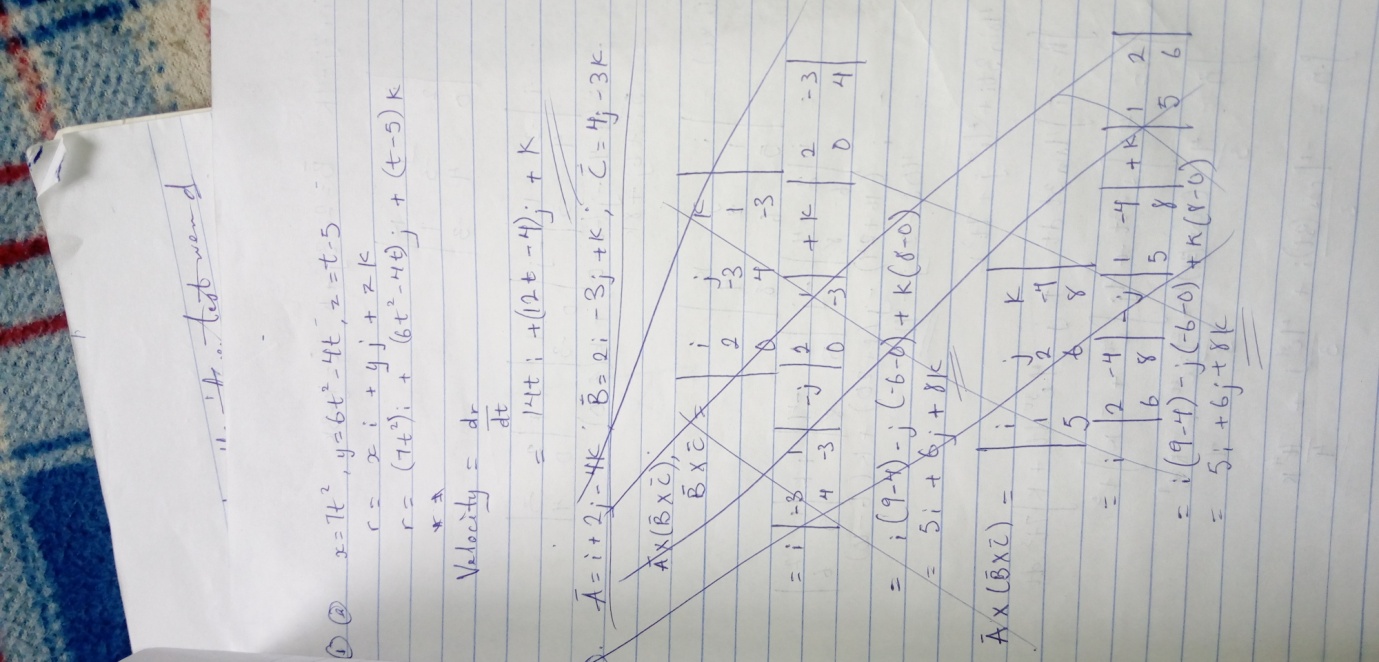 Number 2 and 3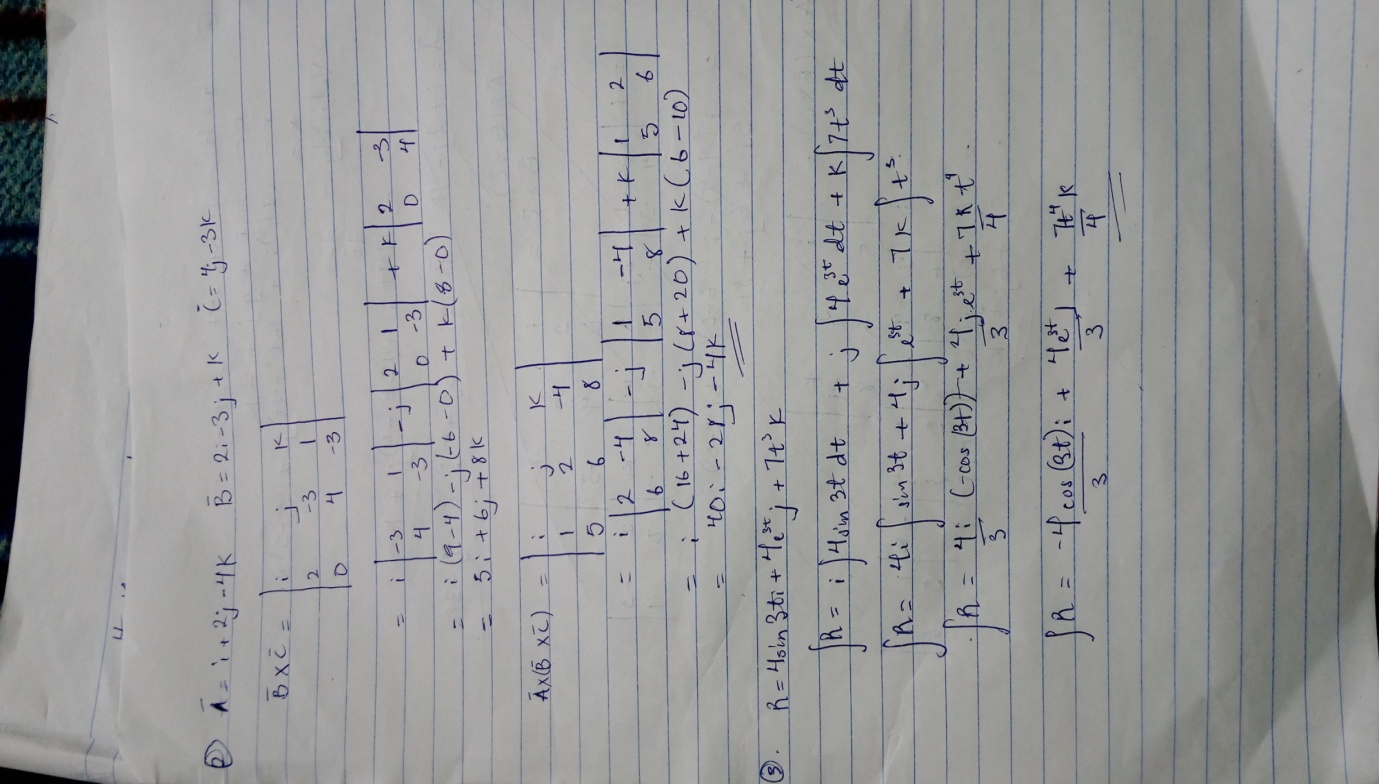 Number 4 and 5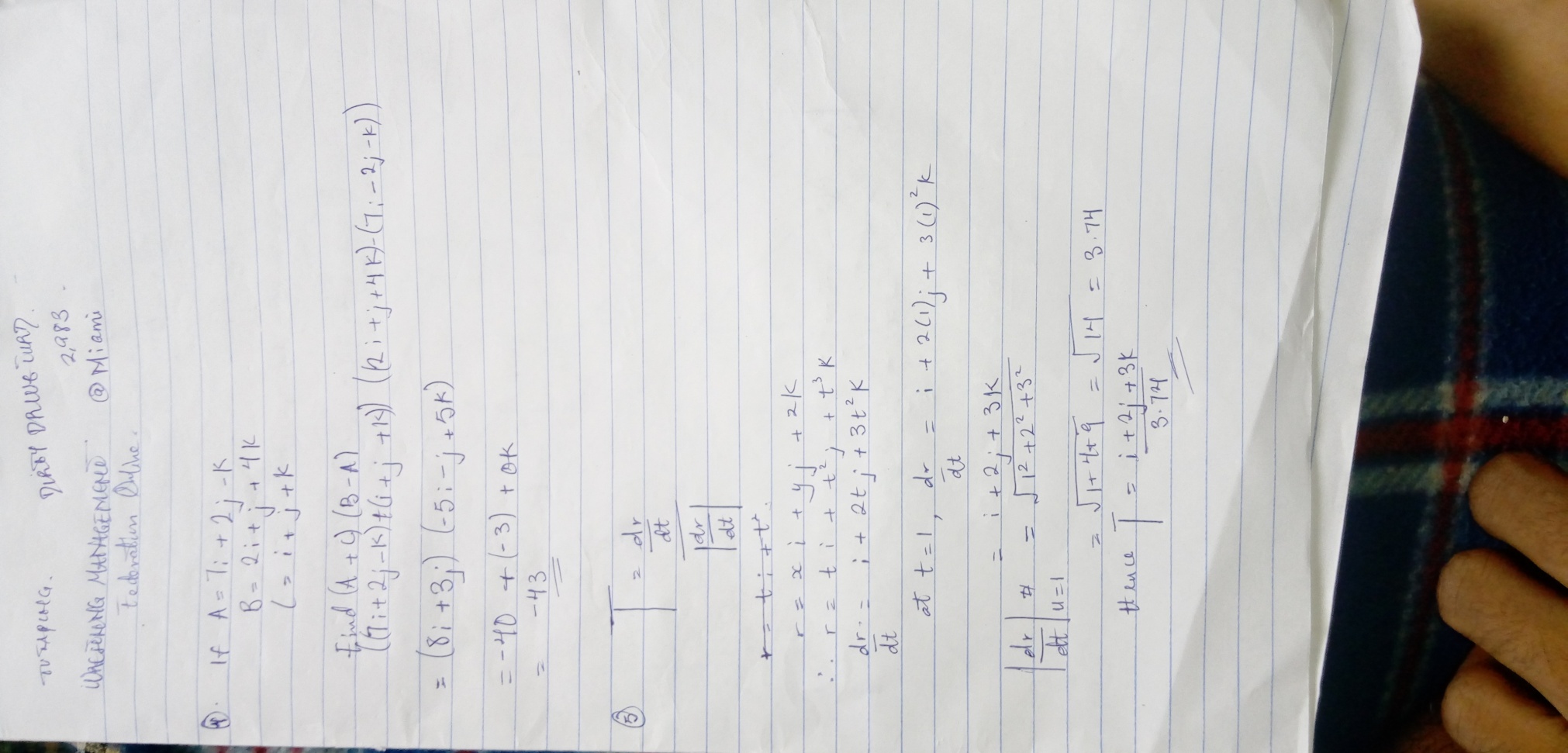 